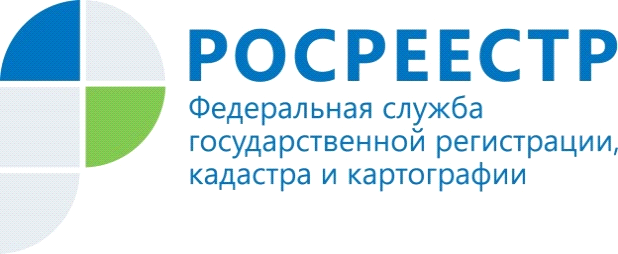 Росреестр информирует о появлении ложных сообщений в социальных сетяхУважаемые пользователи! В последнее время зафиксирован ряд сообщений в социальных сетях о якобы прекращении деятельности ведомства. Публикации по этой тематике носят заведомо ложный характер. Убедительно просим вас доверять информации только из официальных источников и не распространять непроверенные данные! Будьте бдительны! Для получения достоверной информации обращайтесь по Единому справочному телефону: 8 (800) - 100 - 34 - 34. Материал подготовлен Управлением Росреестра по Республике Алтай